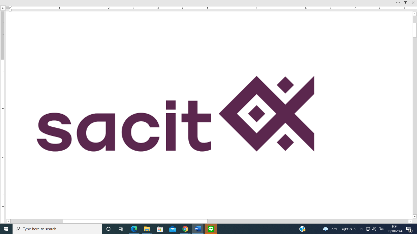 ใบสมัครแสดงความประสงค์เพื่อฝากจำหน่ายสินค้าสถาบันส่งเสริมศิลปหัตถกรรมไทย (องค์การมหาชน)วันที่สมัคร………………………………………………..ชื่อ (ภาษาไทย) นาย/นาง/นางสาว......................................……………………………………………………………………..ชื่อ (ภาษาอังกฤษ)..………….........…………………………………………………………………………………………………………..วัน/เดือน/ปี เกิด..………………………............……………เลขบัตรประชาชน ..……………………………...............………ออกให้ ณ อำเภอ / เขต.............................................................. จังหวัด..............................................................ชื่อร้าน/ยี่ห้อ ..............................................................................โทรศัพท์มือถือ ……..…………………...................โทรสาร ………...………………………… Line ID…......................................…………………………………........................Facebook………...………………………………………………………................................................................................อีเมล์….................................................................…เว็บไซต์……………...……….……...............……………………………ที่อยู่ตามทะเบียนบ้าน เลขที่......................... หมูที่................. ตรอก/ซอย...........................................................ตำบล/แขวง.............................................................. อำเภอ/เขต.........................................................................จังหวัด......................................................... รหัสไปรษณีย์.......................... โทรศัพท์..........................................ที่อยู่ที่ติดต่อได้สะดวกเลขที่......................... หมู่ที่................... ถนน...................................................ตำบล/แขวง.............................................................. อำเภอ/เขต.........................................................................จังหวัด......................................................... รหัสไปรษณีย์.......................... โทรศัพท์..........................................สถานะ   (   ) ครูศิลป์ของแผ่นดิน  ปี ....................      (   )  ครูช่างศิลปหัตถกรรม ปี ........................	 (   )  ทายาทช่างศิลปหัตถกรรม ปี .................... (  )  สมาชิก สศท. รหัสสมาชิก ............................รายการผลิตภัณฑ์ที่ฝากจำหน่ายกับ สศท.สินค้ารายการที่ 1 (กรุณาแนบรูปถ่ายสินค้าที่ชัดเจน เนื่องจากมีผลต่อการพิจารณาคัดเลือกสินค้าของคณะกรรมการ)ชื่อสินค้า (ภาษาไทย)………………..…………………………………………………………………………………………………………..ชื่อสินค้า (ภาษาอังกฤษ)………………………………………………………………………………………………………………………..ราคาต่อชิ้น ...........................................บาท  (ราคาขายปลีก ................... บาท ราคาขายส่ง ..................... บาท) รวมค่าบรรจุภัณฑ์(ต่อชิ้น) ถ้ามี.....................................ขนาดสินค้า (กว้าง*ยาว*สูง)...…………………………..…………อัตรากำลังผลิต  (    )  สินค้าทั่วไปพร้อมจำหน่าย (    )  สินค้าสั่งผลิต ต้องใช้ระยะเวลา ...................... วัน    ประเภทผลิตภัณฑ์ได้รับมาตรฐานสินค้า  (   )  ไม่มี   (  )  มอก  (  )  มผช    (  )  อย   (  )  อื่นๆ ...........................................ข้อมูลของสินค้าลักษณะทางกายภาพของสินค้า / แนวคิดการออกแบบ...................................................................................................................................................................................................................................................................................................................................................................................................................................................2.   การเล่าเรื่องผลิตภัณฑ์ (Storytelling) ...........................................................................................................................................................................................................................................................................................................................................................................................................................................................................3.   วิธีการใช้งาน....................................................................................................................................................................................................................................................................................................................................................................................................................................................................................................................4.   การดูแลรักษา....................................................................................................................................................................................................................................................................................................................................................................................................................................................................................................................สินค้ารายการที่ 2 (กรุณาแนบรูปถ่ายสินค้าที่ชัดเจน เนื่องจากมีผลต่อการพิจารณาคัดเลือกสินค้าของคณะกรรมการ)ชื่อสินค้า (ภาษาไทย)………………..…………………………………………………………………………………………………………..ชื่อสินค้า (ภาษาอังกฤษ)………………………………………………………………………………………………………………………..ราคาต่อชิ้น ...........................................บาท  (ราคาขายปลีก ................... บาท ราคาขายส่ง ..................... บาท) รวมค่าบรรจุภัณฑ์(ต่อชิ้น) ถ้ามี.....................................ขนาดสินค้า (กว้าง*ยาว*สูง)...…………………………..…………อัตรากำลังผลิต  (    )  สินค้าทั่วไปพร้อมจำหน่าย (    )  สินค้าสั่งผลิต ต้องใช้ระยะเวลา ...................... วัน    ประเภทผลิตภัณฑ์ได้รับมาตรฐานสินค้า  (   )  ไม่มี   (  )  มอก  (  )  มผช    (  )  อย   (  )  อื่นๆ ...........................................ข้อมูลของสินค้าลักษณะทางกายภาพของสินค้า / แนวคิดการออกแบบ..................................................................................................................................................................................................................................................................................................................................................................................................................................................2.   การเล่าเรื่องผลิตภัณฑ์ (Storytelling) ...........................................................................................................................................................................................................................................................................................................................................................................................................................................................................3.   วิธีการใช้งาน....................................................................................................................................................................................................................................................................................................................................................................................................................................................................................................................4.   การดูแลรักษา....................................................................................................................................................................................................................................................................................................................................................................................................................................................................................................................สินค้ารายการที่ 3 (กรุณาแนบรูปถ่ายสินค้าที่ชัดเจน เนื่องจากมีผลต่อการพิจารณาคัดเลือกสินค้าของคณะกรรมการ)ชื่อสินค้า (ภาษาไทย)………………..…………………………………………………………………………………………………………..ชื่อสินค้า (ภาษาอังกฤษ)………………………………………………………………………………………………………………………..ราคาต่อชิ้น ...........................................บาท  (ราคาขายปลีก ................... บาท ราคาขายส่ง ..................... บาท) รวมค่าบรรจุภัณฑ์(ต่อชิ้น) ถ้ามี.....................................ขนาดสินค้า (กว้าง*ยาว*สูง)...…………………………..…………อัตรากำลังผลิต  (    )  สินค้าทั่วไปพร้อมจำหน่าย (    )  สินค้าสั่งผลิต ต้องใช้ระยะเวลา ...................... วัน    ประเภทผลิตภัณฑ์ได้รับมาตรฐานสินค้า  (   )  ไม่มี   (  )  มอก  (  )  มผช    (  )  อย   (  )  อื่นๆ ...........................................ข้อมูลของสินค้าลักษณะทางกายภาพของสินค้า / แนวคิดการออกแบบ...................................................................................................................................................................................................................................................................................................................................................................................................................................................2.   การเล่าเรื่องผลิตภัณฑ์ (Storytelling) ...........................................................................................................................................................................................................................................................................................................................................................................................................................................................................3.   วิธีการใช้งาน....................................................................................................................................................................................................................................................................................................................................................................................................................................................................................................................4.   การดูแลรักษา....................................................................................................................................................................................................................................................................................................................................................................................................................................................................................................................สินค้ารายการที่ 4 (กรุณาแนบรูปถ่ายสินค้าที่ชัดเจน เนื่องจากมีผลต่อการพิจารณาคัดเลือกสินค้าของคณะกรรมการ)ชื่อสินค้า (ภาษาไทย)………………..…………………………………………………………………………………………………………..ชื่อสินค้า (ภาษาอังกฤษ)………………………………………………………………………………………………………………………..ราคาต่อชิ้น ...........................................บาท  (ราคาขายปลีก ................... บาท ราคาขายส่ง ..................... บาท) รวมค่าบรรจุภัณฑ์(ต่อชิ้น) ถ้ามี.....................................ขนาดสินค้า (กว้าง*ยาว*สูง)...…………………………..…………อัตรากำลังผลิต  (    )  สินค้าทั่วไปพร้อมจำหน่าย (    )  สินค้าสั่งผลิต ต้องใช้ระยะเวลา ...................... วัน    ประเภทผลิตภัณฑ์ได้รับมาตรฐานสินค้า  (   )  ไม่มี   (  )  มอก  (  )  มผช    (  )  อย   (  )  อื่นๆ ...........................................ข้อมูลของสินค้าลักษณะทางกายภาพของสินค้า / แนวคิดการออกแบบ...................................................................................................................................................................................................................................................................................................................................................................................................................................................2.   การเล่าเรื่องผลิตภัณฑ์ (Storytelling) ...........................................................................................................................................................................................................................................................................................................................................................................................................................................................................3.   วิธีการใช้งาน....................................................................................................................................................................................................................................................................................................................................................................................................................................................................................................................4.   การดูแลรักษา....................................................................................................................................................................................................................................................................................................................................................................................................................................................................................................................						ลงชื่อ.........................................................ผู้สมัคร						      (........................................................)ติดต่อสอบถามข้อมูลและส่งเอกสารใบสมัครแสดงความประสงค์เพื่อฝากจำหน่ายสินค้า ได้ที่ :นางสาวนวพร สว่างแจ้ง ฝ่ายบริหารการตลาดและสินค้าคงคลัง สำนักส่งเสริมและพัฒนาการตลาด สถาบันส่งเสริมศิลปหัตถกรรมไทย (องค์การมหาชน) เลขที่ 59 หมู่ 4 ต.ช้างใหญ่ อ.บางไทร จ.พระนครศรีอยุธยา 13290 โทร. 098 259 9639 ,035-367-054-9 ต่อ 1359 สายด่วน 1289 แฟกซ์ 035-367-050-1  ID Line: ploy3229หมายเหตุ  สมาชิก/ผู้ประกอบการ สามารถเพิ่มรายการสินค้าที่ประสงค์จะฝากจำหน่ายได้ปรับปรุง ณ วันที่ 22 ก.พ. 2566(  )  งานผ้า(  )  เครื่องทอง(  )  เครื่องโลหะ(  )  เครื่องจักสาน (  )  เครื่องไม้(  )  เครื่องหิน(  )  เครื่องรัก(  )  เครื่องกระดาษ(  )  เครื่องแก้ว(  )  เครื่องหนัง (  )  เครื่องเงิน(  )  เครื่องปั้นดินเผา        (  )  อื่นๆ …………………………………………………………(  )  เครื่องปั้นดินเผา        (  )  อื่นๆ …………………………………………………………(  )  เครื่องปั้นดินเผา        (  )  อื่นๆ …………………………………………………………(  )  เครื่องปั้นดินเผา        (  )  อื่นๆ …………………………………………………………(  )  งานผ้า(  )  เครื่องทอง(  )  เครื่องโลหะ(  )  เครื่องจักสาน (  )  เครื่องไม้(  )  เครื่องหิน(  )  เครื่องรัก(  )  เครื่องกระดาษ(  )  เครื่องแก้ว(  )  เครื่องหนัง (  )  เครื่องเงิน(  )  เครื่องปั้นดินเผา        (  )  อื่นๆ …………………………………………………………(  )  เครื่องปั้นดินเผา        (  )  อื่นๆ …………………………………………………………(  )  เครื่องปั้นดินเผา        (  )  อื่นๆ …………………………………………………………(  )  เครื่องปั้นดินเผา        (  )  อื่นๆ …………………………………………………………(  )  งานผ้า(  )  เครื่องทอง(  )  เครื่องโลหะ(  )  เครื่องจักสาน (  )  เครื่องไม้(  )  เครื่องหิน(  )  เครื่องรัก(  )  เครื่องกระดาษ(  )  เครื่องแก้ว(  )  เครื่องหนัง (  )  เครื่องเงิน(  )  เครื่องปั้นดินเผา        (  )  อื่นๆ …………………………………………………………(  )  เครื่องปั้นดินเผา        (  )  อื่นๆ …………………………………………………………(  )  เครื่องปั้นดินเผา        (  )  อื่นๆ …………………………………………………………(  )  เครื่องปั้นดินเผา        (  )  อื่นๆ …………………………………………………………(  )  งานผ้า(  )  เครื่องทอง(  )  เครื่องโลหะ(  )  เครื่องจักสาน (  )  เครื่องไม้(  )  เครื่องหิน(  )  เครื่องรัก(  )  เครื่องกระดาษ(  )  เครื่องแก้ว(  )  เครื่องหนัง (  )  เครื่องเงิน(  )  เครื่องปั้นดินเผา        (  )  อื่นๆ …………………………………………………………(  )  เครื่องปั้นดินเผา        (  )  อื่นๆ …………………………………………………………(  )  เครื่องปั้นดินเผา        (  )  อื่นๆ …………………………………………………………(  )  เครื่องปั้นดินเผา        (  )  อื่นๆ …………………………………………………………